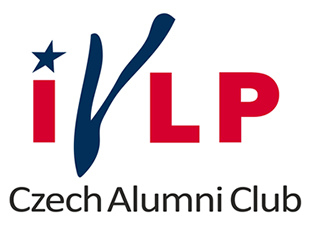 Nejdůležitější informace týkající se osobních údajů členů, které zpracovává Český klub absolventů IVLP, z.s. Jaké osobní údaje členů zpracováváme?
Český klub absolventů IVLP, z.s. zpracovává následující osobní údaje svých členů:jméno a příjmení,adresa,kontaktní údaje (telefonní a e-mailové spojení),informace o programu IVLP, který člen absolvoval, zejména název programu a datum jeho absolvování ainformace o pracovní pozici a zaměstnavateli.Na základě čeho, za jakým účelem a jak dlouho osobní údaje členů zpracováváme?
Výše uvedené osobní údaje poskytují členové dobrovolně. Jejich poskytnutí je pro účely členství v Českém klubu absolventů IVLP, z.s. nezbytné. Český klub absolventů IVLP, z.s. svým členům rozesílá zejména organizační informace a pozvánky na jím organizované nebo podporované akce. Osobní údaje členů zpracováváme po dobu členství v Českém klubu absolventů IVLP, z.s. Osobní údaje člena budou smazány do 30 dnů od zániku členství člena nebo od zániku Českého klubu absolventů IVLP, z.s.Komu osobní údaje členů zpřístupňujeme, či předáváme?Osobní údaje členů nepředáváme ani nezpřístupňujeme žádným třetím osobám.Práva členů Českého klubu absolventů IVLP, z.s. dle platné právní úpravyDle platné právní úpravy ochrany osobních údajů mají členové následující práva:právo na přístup ke svým osobním údajům, které zpracováváme,právo na opravu svých osobních údajů v případě, že by byly v kterémkoli směru nesprávné, nepřesné, či neúplné,právo požadovat výmaz osobních údajů, popřípadě omezení jejich zpracování,právo vznést námitku proti zpracování svých osobních údajů.Kromě výše uvedeného mají členové též právo podat stížnost u dozorového úřadu, kterým je Úřad pro ochranu osobních údajů se sídlem Pplk. Sochora 27, 170 00 Praha 7. V případě jakýchkoli nejasností, či dotazů ohledně zpracovávání Vašich osobních údajů se na nás můžete kdykoli obrátit písemně na adrese Český klub absolventů IVLP, z.s., Tržiště 366/13, Malá Strana, 118 00 Praha, či e-mailem na adrese ivlp@seznam.cz. 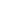 V Praze, 21. února 2018
Děkujeme za spolupráci při vytvoření tohoto informačního textu a za konzultace v oblasti ochrany osobních údajů Mgr. Miroslavu Uřičaři, partnerovi společnosti LEGALITÉ advokátní kancelář s.r.o.